V Praze 4. ledna 2023Český svaz ochránců přírody (ČSOP)vyhlašuje otevřenou výzvu k podávání projektůPODPORA VZNIKU A ROZVOJE POZEMKOVÝCH SPOLKŮpro rok 2023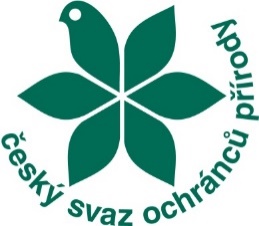 Výzva je součástí Národního programu ČSOP, jehož cílem je iniciovat v České republice vznik pozemkových spolků a podporovat jejich rozvoj. Pozemkové spolky jsou subjekty neziskového sektoru, jejichž funkcí je ochrana a obnova přírodního a kulturního dědictví prostřednictvím právního vztahu k pozemkům a stavbám či dlouhodobé smluvně ošetřené spolupráce s jejich majitelem. Bližší informace o programu i pozemkových spolcích obecně získáte na webových stránkách pozemkovespolky.csop.cz.I. DO VÝZVY JE MOŽNÉ PODÁVAT:Pilotní projekty Projekt mohou podat řádně registrované organizační složky ČSOPspolky (ve smyslu § 214 a násl., respektive § 3045 občanského zákoníku) vč. pobočných spolkůobecně prospěšné společnostinadace a nadační fondyústavy (ve smyslu § 402 a násl. občanského zákoníku)které nebyly v rámci programu ČSOP na podporu vzniku a rozvoje pozemkových spolků dosud podpořeny. (Organizace, které již v minulých letech v rámci programu ČSOP na podporu vzniku a rozvoje pozemkových spolků podpořeny byly, mohou žádat prostředky pouze na rozvojové programy dle bodu B, tzn. že musí být akreditovaným pozemkovým spolkem.)Projekt musí směřovat k založení a akreditaci pozemkového spolku.Projekt musí obsahovat co nejpřesnější identifikaci zájmového území, jeho význam (motiv, případně forma ochrany), dlouhodobé cíle v území, jaká práva k těmto pozemkům chce organizace získat a jak toho chce dosáhnout. Projekt dále musí obsahovat charakteristiku dosavadní činnosti organizace v ochraně přírodního a kulturního dědictví a stanovení dlouhodobých cílů pozemkového spolku. Výstupem projektu bude získání konkrétních práv k hodnotným pozemkům (doloženo kopiemi smluv) a podání žádosti o akreditaci pozemkového spolku.Přednostně podpořeny budou ty organizace, které již zahájily jednání s vlastníky předmětných pozemků (doložitelné protokoly z jednání apod.).V rámci pilotního projektu nelze žádat o finanční prostředky na propagaci, materiální vybavení a další aktivity, které nejsou nezbytné pro založení spolku, nýbrž souvisí s jeho dalším rozvojem.Maximální možná požadovaná výše podpory je 25.000 Kč (včetně případného DPH).Rozvojové projekty pozemkových spolkůProjekt mohou podat pouze akreditované pozemkové spolky (žádost o akreditaci je možno podat současně s projektem). Podmínkou podpoření projektu v minulých letech akreditovaných pozemkových spolků je splnění všech náležitostí pro prodloužení akreditace na rok 2023 (tedy uhrazení akreditačního poplatku a zaslání zprávy o činnosti v roce 2022) nejpozději k datu uzávěrky podávání projektů do této výzvy, tedy k 27. březnu 2023.Rozvojový projekt může zahrnovat:rozvoj pozemkového spolku na další pozemky či lokality. V projektu musejí být specifikovány pozemky či lokality, o nichž je v plánu jednat, předpokládaný způsob a rozsah jednání s vlastníky, případně (je-li relevantní) současný stav jednání. Výstupem budou nově získaná práva k pozemkům (doložena kopiemi smluv) a doplnění údajů o takto nabytých právech v centrální databázi pozemkových spolků. Nelze žádat na jednání s členy či rodinnými příslušníky členů žadatele! Nelze žádat finanční prostředky na výkup, pacht či nájem pozemků, pouze na úkony výkup či uzavření pachtovní (nájemní) smlouvy zajišťující!zajištění finanční soběstačnosti pozemkového spolku (fundraisingové aktivity, dotace apod.). Projekt musí obsahovat podrobný popis aktivit, jejich cílovou skupinu a očekávaný výsledek, v případě přípravy projektů zajišťujících získání finančních prostředků z jiných zdrojů uvedení finančního zdroje, alespoň přibližný obsah plánovaných projektu a prohlášení, že příprava projektu není uznatelným nákladem daného projektu (případně odůvodnění, proč není tato možnost využita). Jestliže jsou součástí aktivit nějaké tiskové výstupy, platí pro ně totožná pravidla jako pro propagaci. Přednost mají projekty směřující k zajištění dlouhodobého financování pozemkového spolku před podáním jednorázového projektu. Výstupem bude popis realizovaných aktivit (včetně uvedení oslovených subjektů) a jejich úspěšnosti.zpracování či aktualizace ochranářských plánů. Projekt se musí vztahovat na lokality ve vlastnictví či dlouhodobé smluvní péči pozemkového spolku; lokalita musí být v projektu jednoznačně specifikována. Projekt musí obsahovat jména a odborné profily lidí, kteří budou na realizaci projektu, ať již jako zpracovatelé ochranářského plánu, jeho konzultanti či oponenti, spolupracovat (předpokládá-li se účast lidí mimo vlastní pozemkový spolek, pak potvrzení těchto osob, že s účastí na projektu souhlasí). V případě aktualizace plánu bude uvedeno, z jakého důvodu je třeba plán aktualizovat. Pozemkový spolek čestně prohlásí, že veškeré nezbytné podkladové průzkumy jsou již zpracovány (nelze podpořit zpracování ochranářského plánu závislé na dosud nerealizovaných průzkumech). Výstupem bude ochranářský plán na lokalitu, zpracovaný dle schválené metodiky (viz https://pozemkovespolky.cz/pece-o-pozemky).ověření nových metod spolupráce a komunikace s vlastníky. Projekt musí obsahovat přesný popis navrhovaných metod a specifikaci, v čem jsou pro PS nové. Výstupem bude podrobná zpráva hodnotící postup a výsledky realizace a přehledné shrnutí zkušeností využitelné jako metodický materiál ostatními pozemkovými spolky.náklady související s managementem lokalit (např. nákup vybavení s pořizovací cenou nižší než 40.000 Kč, zajištění a organizace dobrovolníků, kontroly managementu prováděného jiným subjektem apod. – nikoli náklady na vlastní provádění managementu!). Projekt musí obsahovat seznam lokalit, na kterých bude management prováděn (pouze lokality s dlouhodobým právním vztahem pozemkového spolku), charakteristiku a rozsah managementu. V případě nákupu nářadí či jiného materiálu dlouhodobého charakteru musí být tento v projektu jednoznačně specifikován (druh, typ…) a uvedeno jeho využití. Opravy lze hradit pouze v případě neinvestičního majetku, souvisejícího s managementem; opravovaný majetek musí být uveden konkrétně již v projektu. Výstupem projektu bude přehled a fotodokumentace aktivit, provedených za pomoci realizovaného projektu. V případě nákupu drobného hmotného majetku se žadatel zaváže, že při ukončení či ztrátě akreditace do 5 let od nákupu předá takto získaný majetek po konzultaci s vyhlašovatelem jinému akreditovanému pozemkovému spolku.správa lokalit v dlouhodobé péči pozemkového spolku. Náplní projektu může být zaměření a vytyčení hranic, administrativa spojená s optimalizací právního statusu (změna kultury pozemku, kategorie lesů apod.), získání odborných podkladů potřebných pro optimální správu pozemků (nebudou podpořeny aktivity spadající do otevřeného programu ČSOP Ochrana biodiverzity), příprava projektové dokumentace neinvestičního charakteru, příprava certifikace pozemku ve smyslu Směrnice ČSOP pro pozemkové spolky či další administrativní úkony spojené se správou pozemků. Projekt musí obsahovat přesnou identifikaci pozemků, kterých se týká, i specifikaci předpokládaných úkonů. V případě geodetického zaměření či optimalizace právního statusu pozemků, které nejsou ve vlastnictví pozemkového spolku ani ÚVR ČSOP, musí být v projektu uvedeno, proč je třeba, aby za vlastníka tyto úkony dělal pozemkový spolek. V případě přípravy projektové dokumentace musí být záměr podrobně popsán; z popisu musí být zřejmé, že jde o aktivitu neinvestičního charakteru. Výstupem bude zpráva geodeta o zaměření pozemku, doklady o provedených právních či administrativních úkonech (případně jejich popis), podaná žádost o certifikaci či zpracované odborné podklady.propagaci činnosti pozemkového spolku (tiskoviny, informační panely či jiná vhodná terénní prezentace lokality, propagační akce, webové stránky). Projekt musí obsahovat přesnou specifikaci propagačních materiálů. V případě tiskovin musí být uveden typ tiskoviny, obsah, rozsah, technické provedení, náklad, účel (cílová skupina) a způsob distribuce. Obdobné informace v přiměřeném rozsahu musí být uvedeny v případě terénních informačních zařízení, zde navíc nutno doplnit zákresem umístění těchto prvků v mapě. V případě akce musí být uveden předpokládaný termín, cílová skupina, stručná náplň akce. V případě webových stránek budou podporovány projekty, jejichž cílem je vytvoření zcela nových webových aplikací nebo jejich výrazná kvalitativní změna (musí být jednoznačně popsána). Průběžné zveřejňování aktualit na webu, bloku či sociální síti (v projektu musí být uvedeno konkrétně) lze podpořit částkou maximálně 5 000 Kč. Nebudou podporovány projekty zaměřené na průběžnou aktualizaci, zajištění provozu či drobné úpravy stávajícího webu. Nebudou podporovány projekty, jejichž cílem jsou opravy stávajících terénních zařízení. Na veškerých výstupech budou uvedeny informace o donátorech a programu podpory pozemkových spolků v předepsané podobě. V případě vydání tiskovin bude jako součást závěrečné zprávy odevzdáno 80 ks této tiskovinyMaximální možná požadovaná výše podpory je 50.000 Kč (včetně případného DPH).II. OBECNÉ PODMÍNKY VÝZVY:Z výzvy jsou vyloučeny organizace s finančními či majetkovými závazky vůči vyhlašovateli.Jedna organizace může podat pouze jeden projekt. Součástí rozvojového projektu může být více různých výše uvedených činností.Skládá-li se projekt z více různých činností či více samostatných výstupů, musí být z rozpočtu jasné, k jaké činnosti (výstupu) se vztahují jaké náklady (rozepište tak, aby se jedna položka rozpočtu vztahovala vždy jen k jedné aktivitě či jednomu výstupu). Náklady, které nebudou jednoznačně přiřazeny k nějaké projektové aktivitě, budou automaticky považovány za součást režie.V případě, že součástí rozpočtu projektu je cestovné, musí být v projektu uveden předpokládaný počet a cíl (důvod) cest. V případě, že součástí rozpočtu jsou osobní náklady či služby obdobného charakteru, musí být v projektu uvedena náplň práce a předpokládaný rozsah hodin (úvazek). Nebude-li tomu tak, budou tyto položky považovány za součást režie.Režie žadatele (tedy náklady nemající přímý vztah k předpokládaným výstupům projektu, např. provoz kanceláře, vedení účetnictví apod.) může tvořit maximálně 15 % finanční podpory projektu.V rámci této výzvy nelze žádat prostředky na výkupy nemovitostí, nákupy a opravy kancelářského vybavení (počítače, kopírky, fotoaparáty…), investiční náklady, náklady na pohoštění, náklady na dary, náklady na odměny při soutěžích, náklady spojené se zahraničními cestami, na aktivity v zahraničí či úhradu dokladů vystavených v cizí měně, úhradu telefonních karet, hrazení členských příspěvků (včetně akreditačního poplatku pozemkového spolku), náklady na vlastní údržbu pozemků či objektů (včetně pohonných hmot či maziv do sekaček, pil a podobně), nájemné (pachtovné) za pozemky, nákup živých zvířat, aktivity v ochraně kulturního dědictví.Náklady na zvyšování odborných schopností členů či zaměstnanců pozemkového spolku nezbytných pro činnost pozemkového spolku lze hradit pouze v jasně specifikovaných a odůvodněných případech, maximálně do výše 50 % nákladů. V žádném případě nelze hradit školení, jehož výstupem je řidičské oprávnění skupiny A, B, C nebo D.Náklady na právní služby budou vzhledem k možnosti využití bezplatné právní pomoci podpořeny pouze v mimořádných, jasně odůvodněných případech. Projekty požadující vyšší částku, než je výše uvedená maximální možná podpora, budou z výzvy vyloučeny.Každý projekt musí obsahovat časový harmonogram realizace. Projekt musí být realizován tak, aby jeho závěrečná zpráva včetně všech výstupů mohla být předána vyhlašovateli nejpozději do poloviny listopadu 2023, v případě informačních a propagačních materiálů do konce října 2023.Do realizace projektu lze zahrnout náklady vynaložené od 1. ledna 2023.Žádosti posuzuje Rada Národního pozemkového spolku, jejich podpoření doporučuje vyhlašovateli. Při posuzování projektů Rada Národního pozemkového spolku hodnotí smysluplnost, přehlednost a úplnost projektu, přiměřenost požadovaných finančních nákladů, přihlíží též k případné realizaci obdobných projektů žadatelem (kvalita výstupů, dodržení termínů...) v minulých letech.S realizátorem bude uzavřena smlouva o dílo. Záloha (50 % prostředků) může být realizátorovi poskytnuta po podepsání smlouvy, zbývající část prostředků bude proplacena na základě faktury po předložení závěrečné zprávy projektu a jejího schválení Radou Národního pozemkového spolku. Při opožděném dodání závěrečné zprávy či některé její povinné součásti je vyhlašovatel oprávněn fakturovat za prvních pět pracovních dní zpoždění po 0,5 % a za každý další pracovní den zpoždění po 1 % z celkové přidělené částky. Opožděné dodání závěrečné zprávy či některé její povinné součásti, stejně jako dodatečné odstoupení od projektu, bude zohledněno při dalších výzvách vyhlašovatele. Vyhlašovatel má právo podpořit projekt nižší částkou, než je požadována, či podpořit pouze konkrétní část projektu. III. NÁLEŽITOSTI PROJEKTUPřihláška - na závazném formuláři, který je přílohou této výzvy (ke stažení též na www.csop.cz)Vlastní projekt - musí obsahovat náležitosti, uvedené v kapitolách I. a II.Rozpočet - na závazném formuláři, který je přílohou této výzvy (ke stažení též na www.csop.cz)- je-li projekt financován z více zdrojů (dotace, granty…), musí být tato skutečnost vždy uvedenaPřílohy projektu (pouze pro pilotní projekty):povinné- kopie smlouvy o vedení běžného účtu či výpisu z běžného účtu žadatele (pokud má organizace běžný účet)- subjekty mimo ČSOP aktuální výpis z příslušného veřejného rejstříku právních subjektůnepovinné- kopie zápisů z již proběhlých jednání s vlastníky, kopie již uzavřených smluv apod.- doložení dlouhodobé péče o zájmové území - doporučení projektu od partnerů, s nimiž organizace na realizaci projektu spolupracuje (místně či věcně příslušný orgán ochrany přírody, obec...)IV. ZPŮSOB PODÁNÍ PROJEKTŮProjekty je možné podávatv digitální podobě - na mailovou adresu projektyps@csop.cz (tato adresa slouží výhradně k podávání projektů!). Přihlášku, rozpočet, vlastní projekt i veškeré přílohy zasílejte jako přiložené soubory, nikoli ve vlastním textu mailu! Soubory lze zasílat ve formátech .doc (.docx), .rtf, .odt, .pdf, .jpg, .xls (.xlsx) nebo .ods. Soubory týkající se jednoho projektu posílejte vždy v jedné zásilce. Vše vložte do přílohy mailu, nepoužívejte úložiště (Úschovna, Letecká pošta…)!v tištěné podobě (1 výtisk) – doporučeně poštou či osobně na adresu Kanceláře ČSOP – Dům ochránců přírody, Michelská 5, 140 00 Praha 4.Uzávěrka podávání projektů je 27. března 2023. Pozor! Nejde o termín odeslání projektů, nýbrž o termín jejich doručení! Úřední hodiny Kanceláře ÚVR ČSOP jsou ve všední dny do 16.00 hod. – v případě, že chcete projekt doručit osobně po této hodině, je nutné se individuálně domluvit s koordinátorem programu či některým jiným zaměstnancem Kanceláře. Projekty v digitální podobě lze zasílat až do 24. hodiny dne uzávěrky. Projekty doručené po tomto termínu nebudou do výzvy zařazeny!V. ZÁVĚREČNÁ USTANOVENÍVyhlašovatel si vyhrazuje právo výzvu bez náhrady zrušit v případě, že by z jakéhokoli důvodu nebyl Ministerstvem životního prostředí podpořen vyhlašovatelem podaný projekt na podporu vzniku a rozvoje pozemkových spolků v ČR, podaný vyhlašovatelem. Vyhlašovatel si vyhrazuje právo podmínky výzvy dodatečně změnit v případě, že by takováto změna byla nezbytná pro dodržení podmínek stanovených MŽP. O případném zrušení výzvy nebo změně podmínek bude vyhlašovatel neprodleně informovat na webových stránkách www.csop.cz a www.pozemkovespolky.cz.O výsledcích výzvy budou všichni žadatelé informování mailem.Realizátoři mohou požádat v průběhu přípravy projektu o konzultaci.Bližší informace podá Kancelář ČSOP (Adéla Bajgerová) - tel. 222 516 115, e-mail: pozemkovespolky@csop.cz.Program rozvoje pozemkových spolků je podporován Ministerstvem životního prostředí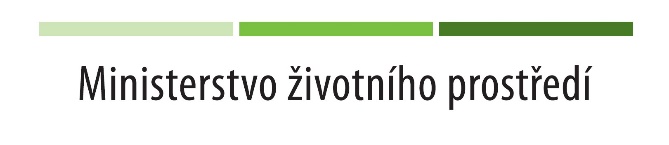 OtevřenÁ VYZVA 2023Na podporu vzniku a rozvoje pozemkových spolkůPŘIHLÁŠKA PROJEKTU1.  Údaje o žádající organizaciorganizace:   								právní forma *):číslo spisové značky v příslušném veřejném rejstříku*):			bankovní ústav a číslo účtu:                                                                                  Plátce DPH: ANO / NE **)                                                                                                                                                                       .statutární zástupce*): jméno:                                                                           funkce:telefon, e-mail, fax (operativní spojení):*) nemusí vyplňovat subjekty ČSOP a akreditované pozemkové spolky                                 **) zaškrtni nebo vymaž2.  Údaje o osobě zodpovědné za realizaci projektujméno:kontaktní adresa *):telefon, e-mail, fax (operativní spojení) *):*) Pouze pro potřeby Kanceláře ČSOP a hodnotitelů projektu3. Údaje o projektunázev projektu: obsah projektu (zaškrtněte):pilotní projekt – založení pozemkového spolku □rozvojový projekt: rozvoj pozemkového spolku □, zajištění finanční soběstačnosti spolku □, zpracování ochranářských plánů □, ověření nových metod práce □, náklady související s managementem □,správa lokalit □, propagace □Vlastní projekt zašlete v příloze!4.  Rozpočet projektu Od ČSOP požadováno   . . . . . . . . . . . .  Kč *)*) včetně případné DPH.